Hezký den deváťáci, vašim úkolem dnes bude podívat se následující video (kolega velmi pěkně a poutavě vysvětluje látku) a udělat si stručný zápis (klidně vytisknout a nalepit do sešitu).P.S. Příště vám nachystám prověrku na DERIVÁTY (budou tam i alkoholy a fenoly), tak si to pročtěte – bude tam i otázka z videa!!Hezký den Š.P.VIDEO: https://www.youtube.com/watch?v=kEoFLMK31DsZÁPIS DO SEŠITU:HYDROXYDERIVÁTY - ALKOHOLY A FENOLYHydroxyderivátydělení:		1. alkoholy		2. fenolyobecný vzorec: R – OH koncovka: – ol předpona: hydroxy – Alkoholyderiváty uhlovodíků, ve kterých je hydroxylová skupina (- OH) vázaná na nearomatický zbytekZástupci:Ethanol (ethylalkohol)
(LÍH)C2H5OH, CH3CH2OH      bezbarvá příjemně vonící kapalinahořlavý, snadno zápalnýalkoholické nápoje, desinfekce, palivo, rozpouštědlo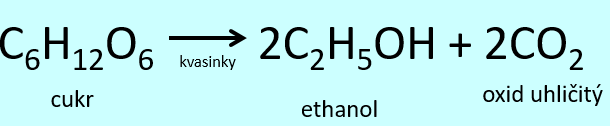 vzniká kvašením cukru: využití: výroba chemikálií, rozpouštědlo, palivo, dezinfekční prostředek, alkohol. nápojeMethanol (methylalkohol)CH3OHbezbarvá, hořlavá, jedovatá kapalinazaměnitelná s ethanolem (špatně odlišitelné)požití ztráta zraku, smrtvyužití: rozpouštědlo, palivo, výroba formaldehydu ( plasty)Glycerol (1,2,3-propantriol)bezbarvá olejovitá kapalinasladká chuťvýroba výbušnin – výroba nitroglycerinu (dynamit), v kosmetice (přísada v hydratačních krémech), v lékařství  (glycerinové čípky, přísada infuzí)Fenolyderiváty uhlovodíků, ve kterých je hydroxylová skupina (- OH) vázaná na uhlovodíkový zbytek arenůFenol 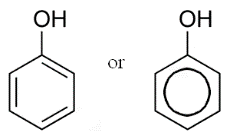 bezbarvá krystalická látka, jedovatý, leptá pokožkuvyužití: výroba plastů (bakelitu), barviv, léčiv, dezinfekční účinky